Хомутная лента для червячных хомутов с замками W4 Homutprof	Хомутная лента — это стяжная гибкая лента, применяемая для предметов любых форм и размеров. Из хомутной ленты и замков можно изготовить собственный хомут любого диаметра без специального инструмента. У нас имеется лента и замки класса W4, используемые в условиях повышенной коррозионной нагрузки. Ширина ленты — 8,0мм и 12,7мм.Материал — сталь нержавеющая, марки А4 или 304, и лента, и замок с винтом.Также эта лента называется PFS/30 и PFS/3, где 30 и 3 обозначают длину ленты в метрах.Замки к этой ленте могут быть скомплектованы в любом количестве, по запросу.Лента может быть использована в судостроении, для подводного оборудования и инфраструктуры, для наружных применений длительной эксплуатации, для дымоходов и др. Подходит для фиксации на вертикальных и наклонных поверхностях промышленного оборудования.С ее помощью можно закреплять кронштейны соединительных коробок непосредственно на поверхность обогреваемого объекта(труба, резервуар), а также для крепления нагревательных секций на базе кабеля с минеральной изоляцией MIC.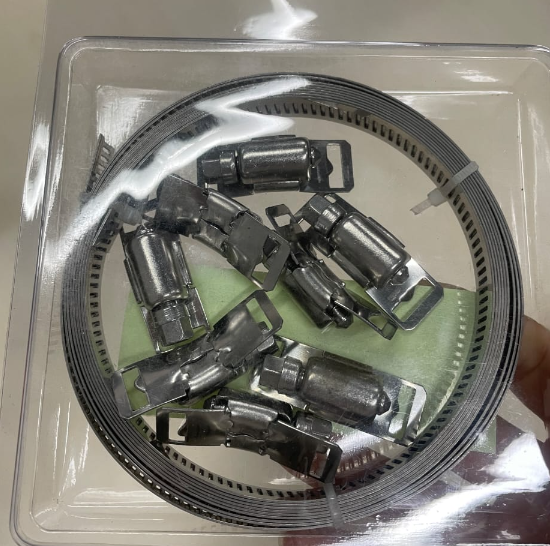 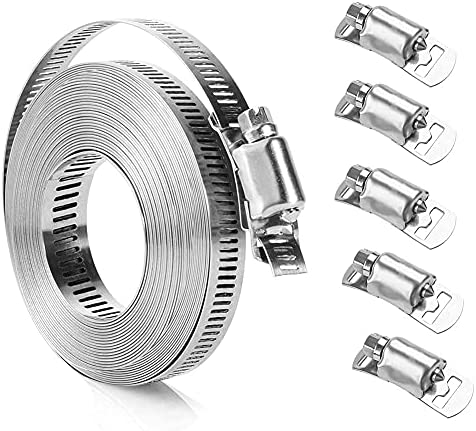 Лента 8,0мм - 30мЗамок 8,0ммЛента 12,7мм - 30мЗамок 12.7мм